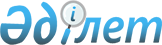 Об установлении единых ставок фиксированного налога по городу Талдыкорган
					
			Утративший силу
			
			
		
					Решение маслихата города Талдыкорган Алматинской области от 05 июня 2013 года N 134. Зарегистрировано Департаментом юстиции Алматинской области 17 июля 2013 года N 2415. Утратило силу решением Талдыкорганского городского маслихата Алматинской области от 27 мая 2015 года № 321      Сноска. Утратило силу решением Талдыкорганского городского маслихата Алматинской области от 27.05.2015 № 321 (вводится в действие по истечении десяти календарных дней после дня его первого официального опубликования).

      Примечание РЦПИ:

      В тексте документа сохранена пунктуация и орфография оригинала.

      В соответствии с пунктом 2 статьи 422 Кодекса Республики Казахстан "О налогах и других обязательных платежах в бюджет" (Налоговый Кодекс) от 10 декабря 2008 года, подпункта 15) пункта 1 статьи 6 Закона Республики Казахстан "О местном государственном управлении и самоуправлении в Республике Казахстан" от 23 января 2001 года, Талдыкорганский городской маслихат РЕШИЛ:

      1. Установить единые ставки фиксированного налога по городу Талдыкорган согласно приложения.

      2. Признать утратившим силу решение Талдыкорганского городского маслихата от 09 октября 2009 года N 136 "Об установлении ставок фиксированного налога" (зарегистрированного в Реестре государственной регистрации нормативных правовых актов от 12 ноября 2009 года N 2-1-105, опубликованного в газете "Талдыкорган" N 47 от 20 ноября 2009 года).

      3. Контроль за исполнением настоящего решения возложить на постоянную комиссию городского маслихата "По экономическим, финансовым вопросам и бюджету".

      4. Настоящее решение вводится в действие с 1 января 2014 года.

 Размеры единых ставок фиксированного налога по городу Талдыкорган
					© 2012. РГП на ПХВ «Институт законодательства и правовой информации Республики Казахстан» Министерства юстиции Республики Казахстан
				
      Председатель внеочередной ХІХ сессии

Нурлыбаева Ж

      Секретарь городского маслихата

Бопазов М

      СОГЛАСОВАНО:

      Руководитель государственного 

      учреждения "Налоговое управление

      по городу Талдыкорган"

Мусаев Мейрам Мирзанович

      Руководитель государственного 

      учреждения "Отдел предпринимательства

      города Талдыкорган"

Усенов Амирхан Муканович
Приложение к решению Талдыкорганского городского маслихата от 05 июня 2013 года N 133 "Об установлении единых ставок фиксированного налога по городу Талдыкорган"N п/п

Наименование объекта налогообложения

Размер ставки фиксированного налога на единицу налогообложения в месяц по городу Талдыкорган (в месячных расчетных показателях)

1

2

3

1.

Игровой автомат без выигрыша, предназначенный для проведения игры с одним игроком

4

2.

Игровой автомат без выигрыша, предназначенный для проведения игры с участием более одного игрока

5

3.

Персональный компьютер, используемый для проведения игры

3

4.

Игровая дорожка

10

5.

Карт

4

6.

Бильярдный стол

8

